                Тема следующей недели: «Весна»1. Рассматриваем весенние пейзажи. 2.Слушаем музыку:- Антонио Вивальди «Времена года», «Весна»;- П.И.Чайковский «Времена года», «Подснежник»;- П.И.Чайковский «Времена года», «Песня жаворонка».3. Обсуждаем с детьми:- Весенние изменения в природе: солнышко ярко светит, потеплело, растаял снег, появились лужи, бегут ручьи, появляется первая травка, просыпаются насекомые, первые цветы, прилетают птицы из теплых краев, после зимней спячки просыпаются звери, день становится длиннее; -Взаимосвязь между состоянием погоды и одеждой; - Последовательность роста растений. 4.Пальчиковая гимнастика.Идет матушка Весна, (указательный и средний палец «шагают»)Отворяем ворота. (разводим руки ладошками вверх)Первым март пришел – (большой пальчик левой руки поглаживаем правой рукой)Белый снег сошел. (ладошками гладим поочередно тыльную сторону обеих рук)А за ним апрель (указательный пальчик левой руки поглаживаем правой рукой)Отворил окно и дверь.(сомкнутые вместе ладошки «раскрываем» 2 раза)А уж как пришел май (средний пальчик левой руки поглаживаем правой рукой)Солнце в терем приглашай.(разводим пальцы в поднятых вверх руках).Повторяем гимнастику меняя функции правой и левой руки. 5. Рисуем с детьми:- Осенние пейзажи;-  Красками «Бегут ручьи». Проводим прямые и волнистые горизонтальные линии.  Снег растаял и превратился в ручейки.-«Весенняя веточка». Взрослый рисует основу веточки, а ребенок кисточкой техникой «примакивание» рисует листики.6. Наблюдаем за веточкой дерева Посмотри на  ветку. Сейчас на ней появились почки. Позже на месте почек появятся зеленые листочки. 7. Конструируем  с  детьми  «Скворечник»Выкладывать скворечник из геометрических фигур. 8. Дидактическая игра «Переодень куклу»Взрослый:  Была зима - люди носили теплую одежду. Оденьте куклу в теплую зимнюю одежду. Взрослый:  Теперь стало тепло и такая одежда уже не нужна. Нужна другая одежда. Подбери подходящую для весны одежду и оденьте в нее куклу.    Спасибо за участие в жизни ваших детей!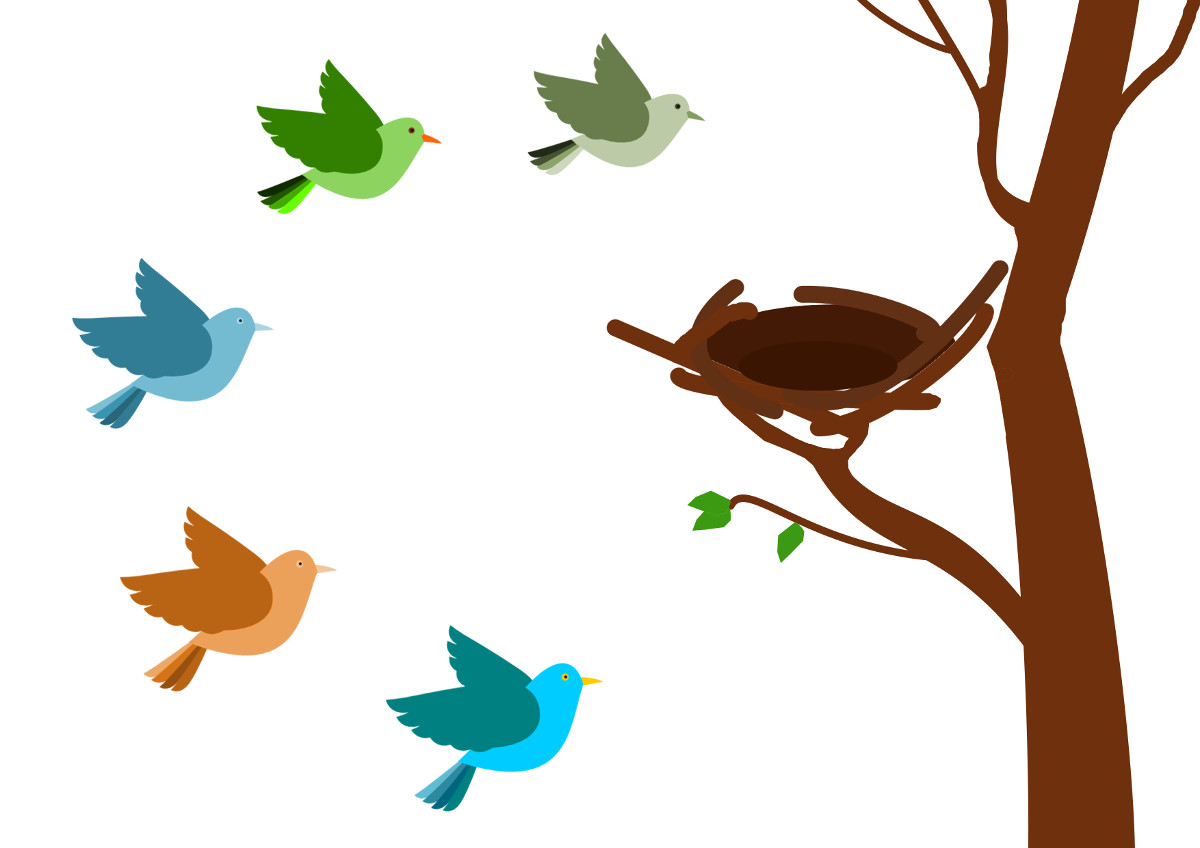 Дидактическое упражнение «Разбуди спящих зверей»- Зимой спали медведь, еж, змея, пчелы. Наступила весна, солнышко стало согревать землю, стало тепло. Возьмите солнышко и положите на картинку. Пора просыпаться всем, кто спал зимой. Разбудите их, скажите: «Весна пришла!» «Вставать пора!». Не слышат, скажите громче. Похлопайте в ладоши, потопайте ногами. Разбудили. Медведя посадите возле дерева. Ежика посадите под куст, змею положите на камень, а пчела полетела вверх к цветам на деревья.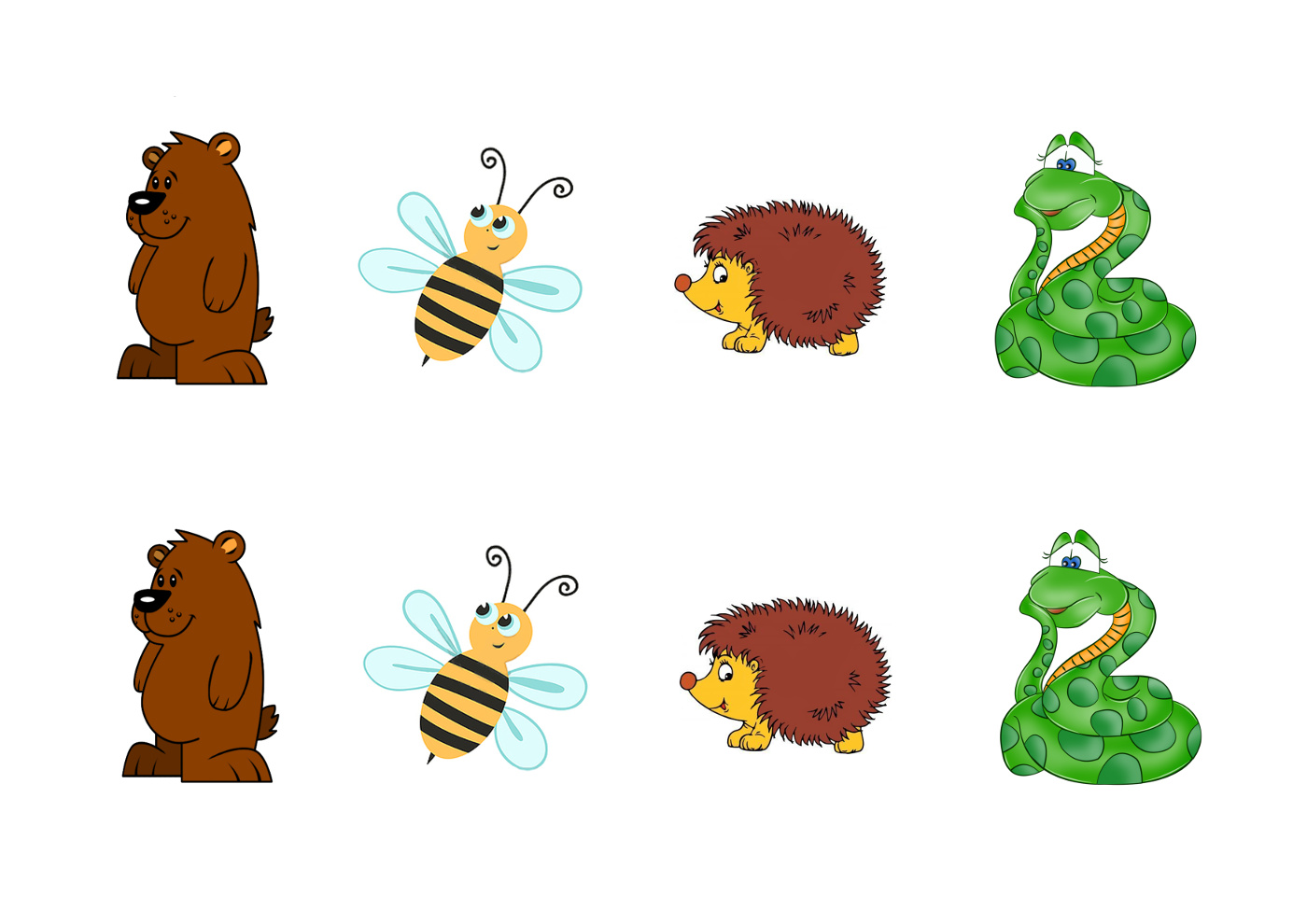 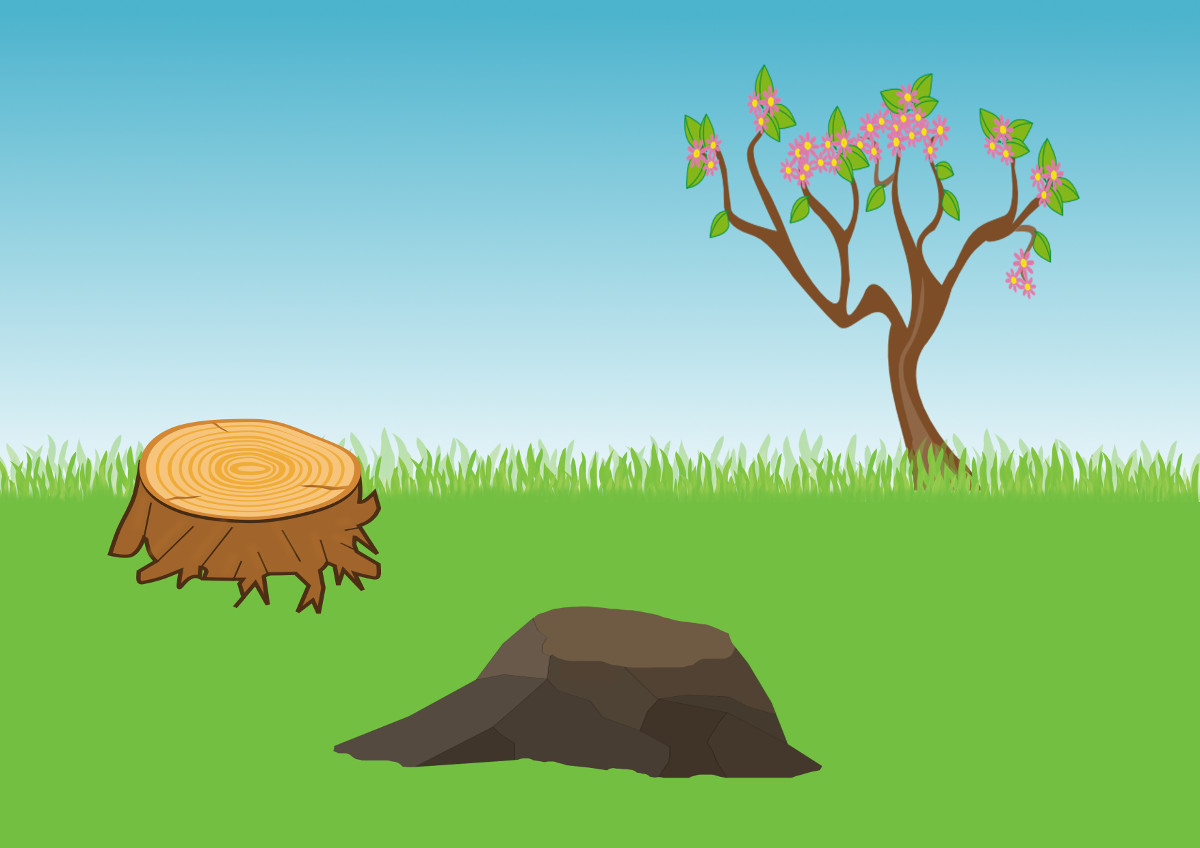 - Весной у многих зверей и птиц появляются детки.Дидактическая игра «Чей малыш»- Найдите каждому малышу его маму.